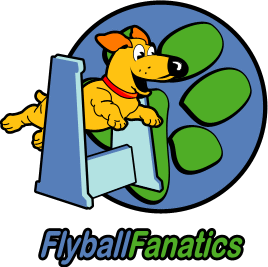 presentsFlyball on the Field 2023Sunday 7th May 2023Croatian Club Brisbane, RockleaThank you to our sponsors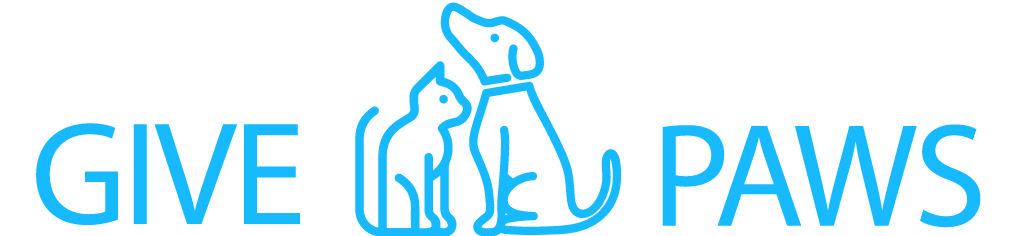 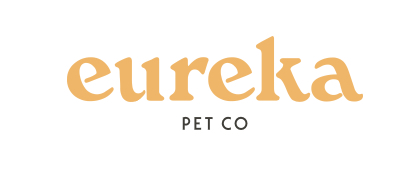 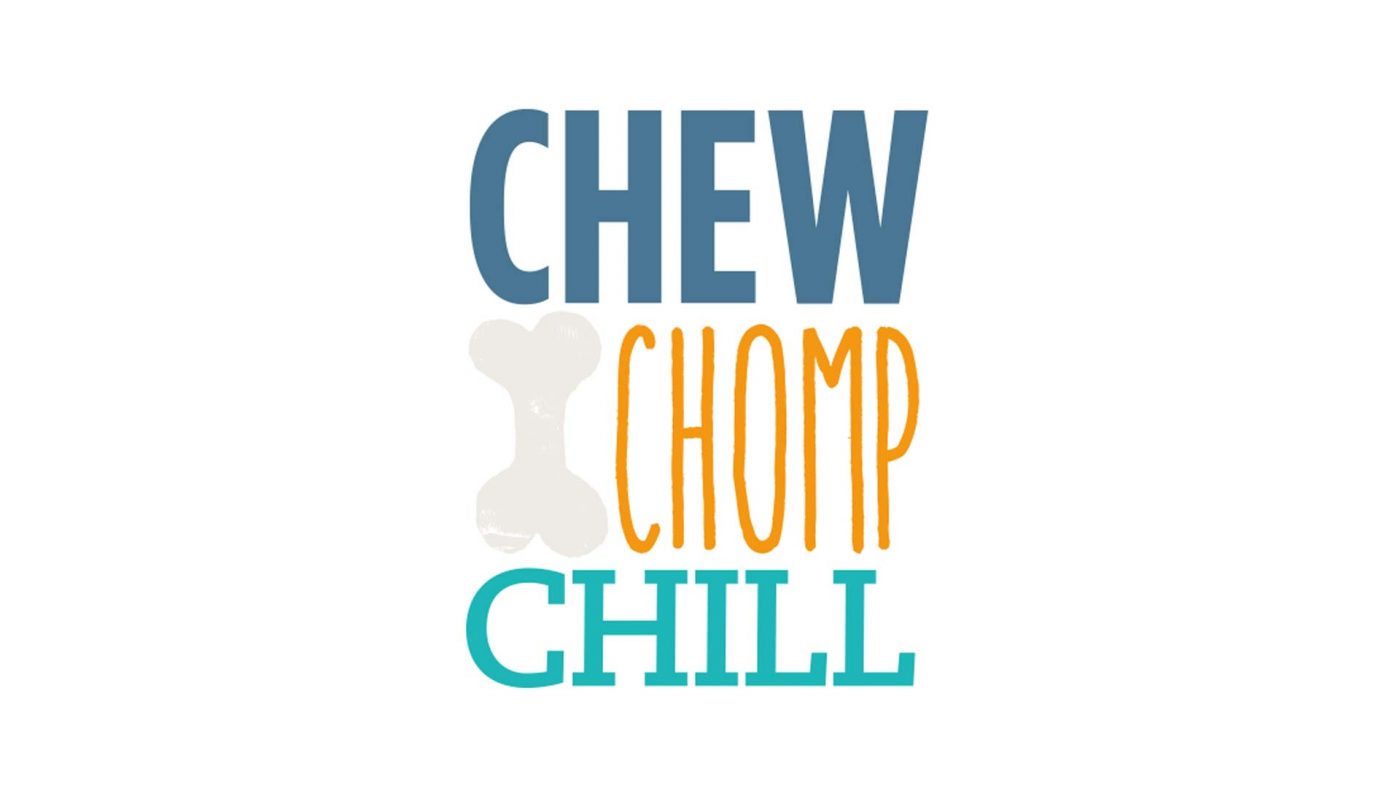 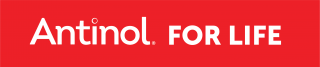 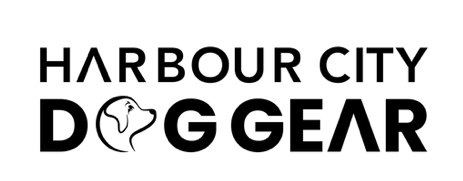 Flyball Fanatics would like to welcome you to the competition and thank you for your support. Good luck to all teams for some safe and fun racing!OfficialsJudge	s			Ben Royes	     		Jo SladeTimekeepers		Mike McChesney		Tony GeeAFA Representative	Sally ElsomNearest Emergency VetAnimal Referral Hospital				Animal Emergency Service532 Seventeen Mile Rocks Road			34 Goggs Road	Sinnamon Park Q 4073				Jindalee Q 4074Ph: 07 3172 0593					Ph: 07 3062 7686Rules and Racing FormatThis is an AFA Sanctioned event and will be run in accordance with all the Rules and Policies of the Australian Flyball Association Inc. Training in the RingTime will be available for training in the ring at the racing breaks. Welcome to our training in the ring dogs!Awesome Pawsome – Dash, Venus, Izzy, Aspen, Shadow, ZephyrSupersonics – Riiver, Gipsy, Bondi, Indie, Bandit, Lacey, Harper, JarrahAirborne – Grace, Rosie, Ricky, NudgePine Rivers – Buddy, Roxy, Fly, Daisy MaeGame On – Cooper, Spencer, Snochasa We Ride at Dawn, Shelby, Willow, Frost, Brooklyn, Lucy, Zorro, Jessie, Panda, BillyTeam Riff Ruff – Pepper, Jack, Amos, SaphiraBackyard Buddies – AudreyBayside – Stitch, Digger, Saydie, Yahoo, Izzie, Jedda, Josie, RupertOrange Krush – Spice, Ash, Insane BoltFlyball Fanatics – Lani, Cleo, Cheddar, Pip, Zest, Image, Hudson, Panda, LegolasDivision 1Division 2Division 3Division 4Open DivisionDiv Races Format Maximum Heats per Team 1Round Robin – 6 races per team – no handicapBest 3 of 5 heats 302Round Robin – 6 races per team – handicapBest 3 of 5 heats303Round Robin – 6 races per team – no handicapBest 3 of 5 heats304 Round Robin – 6 races per team – no handicapBest of 3 of 5 heats30OpenRound Robin – 6 races per team – handicapBest of 3 of 5 heats30Paws of LightningPaws of LightningPaws of LightningSeed Time: 17.862Seed Time: 17.862DogCRNJump HeightHandlerBreedWilbur2893B10Nicholas PodmoreBorder CollieNala2893A10Emma Podmore (C)Border CollieKitana857D10Jenni CraneKelpieStella3400A9Hayley BrookerBorder CollieBrandy3385A9Amy MrakBorder CollieHypersonicsHypersonicsHypersonicsSeed Time: 18.359Seed Time: 18.359DogCRNJump HeightHandlerBreedFrankie3137AJudy GeeKelpie x Border CollieKaydee3034ADebbie StephensKelpie xNixon2174CNealle BestCattle Dog xRuby2970B10Kathryn Royes (C)Kelpie xDekota2174B10Nealle BestKelpie x MalinoisArcher2970CKathryn RoyesKelpieFanatic ForceFanatic ForceFanatic ForceSeed Time: 18.505Seed Time: 18.505DogCRNJump HeightHandlerBreedIcon444C10Jane Trezise (C)Border CollieSoda2636B12Candice LeightonCattle Dog XMr Wilson2905A11Kym GraltonBorder CollieRiptide2985B12Sarah WielandKoolieRusty2985A10Sarah WielandCattle Dog XBayside BlueBayside BlueBayside BlueSeed Time: 18.829Seed Time: 18.829DogCRNJump HeightHandlerBreedHolo3142A9Emma PetersBorder CollieArchie3124A9Sandra KochEnglish x American StaffyHoney2940A10Judy Sorbello (C)Kelpie x Cattle DogCody374C10Keith FidlerKelpie x Buddy3048A10Ayla WattStaffy x KelpieRocco2762A10Annette WickingsStumpy Tail Cattle DogAirborne HornetsAirborne HornetsAirborne HornetsSeed Time: 19.500 (D)Seed Time: 19.500 (D)DogCRNJump HeightHandlerBreedBenji2867A10Connie BlakemoreStaffy X CollieScout2671A10Sally ElsomBorder CollieMarley1222C10Erin CookeBorder Collie x SmithfieldBilly2952B10Jesse ToschAustralian KoolieDaisy2779A7Dianne PenmanCocker SpanielPaws of ThunderPaws of ThunderPaws of ThunderSeed Time: 21.000Seed Time: 21.000DogCRNJump HeightHandlerBreedPrimrose2549B10Emily SymondsBorder CollieJunya2758A9Graeme McGregorRotty x SharpeiMaggie3401A7Courtney NicholasSpoodleGeorgie3384A8Genevieve PyneTerrier xPeanut3415A10Peter BauerKelpieWhisky3490AKim DaleyLabradoodleFanatic FuryFanatic FuryFanatic FurySeed Time: 21.024Seed Time: 21.024DogCRNJump HeightHandlerBreedCricket2636A11Candice LeightonCattle Dog xFenway2905B10Kym Gralton (C)Aussie ShepherdDaxter3278BLana KennedyGolden Retriever x Border CollieTwist2975BAnne HardacreFlat Coated RetrieverMoe2676AYolanda WongAussie ShepherdBayside RedBayside RedBayside RedSeed Time: 21.800 (D)Seed Time: 21.800 (D)DogCRNJump HeightHandlerBreedRexington2915A10Nathalie Casalaina (C)Whippet x Border CollieLuna3393A10Casey WerderBorder CollieKoco3020A10Gillian du PlessisKoolieVirginia2915B10Nathalie CasalainaWhippetSqueak3048B9Ayla WattBorder Collie x Belgium ShepherdDouglas2127F11Anne NewmanWhippetHot SauceHot SauceHot SauceSeed Time: 22.179Seed Time: 22.179DogCRNJump HeightHandlerBreedFlick745B9Tim Slade (C)Border WhippetShay371D9Jan McChesneyBorder CollieZam3141A11Robyn WilliamsBorder CollieCharlie3299A11Sally MortonBorder CollieWinta2806C7Sue BryantJack Russell TerrierBoof-Head2565A7Nikki BultitudeMini Poodle xRine Rivers RascalsRine Rivers RascalsRine Rivers RascalsSeed Time: 23.000 (D)Seed Time: 23.000 (D)DogCRNJump HeightHandlerBreedRuben2829A11Theresa Abbott (C)Border CollieSamson742D11Gail MarkiCattle Dog X BorderTeddy3203A10Karen CassidyBorder CollieJess3276A10Scott SmithLab xIzzy3313A9Dayna CollinsBorder CollieJedda456C9Roslyn SmithKelpieFanatic FlareFanatic FlareFanatic FlareSeed Time: 24.200 (D)Seed Time: 24.200 (D)DogCRNJump HeightHandlerBreedYoshi2676B11Eddy LiAussie ShepherdLeala2975AAnne HardacreLabradorMonty2596B11Sophie CalvertBorder CollieBoston2936AKim KaimBull Arab xDarcy845F9Kerry Wallison (C)Cattle Dog xAsher2650B7Paul TreziseTerrier xBayside GreenBayside GreenBayside GreenSeed Time: 24.700 (D)Seed Time: 24.700 (D)DogCRNJump HeightHandlerBreedTahni1359C9Edna PearceKoolieKylo1359B10Craig Pearce (C)KooliePippa2873A7Donna SpencerCattle Dog xTed2800A7Mirella TaylorJack Russell TerrierCharlie2726B7Pauline OldmanCocker SpanielFay3466A10Jade McKeownBorder ColliePaws of FirePaws of FirePaws of FireSeed Time: 25.000 (D)Seed Time: 25.000 (D)DogCRNJump HeightHandlerBreedJudge2758B10Graeme McGregorKelpie x CorgiChief3383AEmily GiezenAmerican Staffy xPoppy382C8Eleanor RivettSchnauzer x JRTPepe Le Pew2112B7Jenni CraneKing Charles SpanielAlvin857C7Jenni CranePapillion xMildred3210A10Jacinta SmithCattle DogJust Plane FastJust Plane FastJust Plane FastSeed Time: 18.500 (D)Seed Time: 18.500 (D)DogCRNJump HeightHandlerBreedLincoln2952A12Jesse Tosch (C)Border Collie xKoda2867B10Connie BlakemoreKelpieJem2671B10Sally ElsomBorder CollieIzzy1222D11Eric CookeBorder CollieClancy2784A10Penny ParkerBorder CollieSadie2970A11Kathryn RoyesKelpie x Border CollieUnder the RadarUnder the RadarUnder the RadarSeed Time: 23.700 (D)Seed Time: 23.700 (D)DogCRNJump HeightHandlerBreedLunar3387A12Holly GormleyKelpie xTipsy3264A12Tennele SteinbornerBorder CollieBosco3284A11Maranda WegrzyniakBorder CollieZuke3390A10Ashley LonsdaleBorder Collie xKolby3181A7Pauline McAnallyToy PoodleKimkiera Turn Back Time3414A7Melissa GrantCocker SpanielBackyard Riff RuffBackyard Riff RuffBackyard Riff RuffSeed Time: 26.000 (D)Seed Time: 26.000 (D)DogCRNJump HeightHandlerBreedTuxedo2639C7Sybil StoltzCocker SpanielIvy2639B7Sybil StoltzCocker SpanielWillow2460C7Meredith Pokarier (C)Cocker SpanielJerry366ERosalynd TaberSpringer SpanielDarcy2708A7Heidi HardyToy PoodleChyna3268A7Su-ellen de RuiterWire haired Smithfield